Indicacions 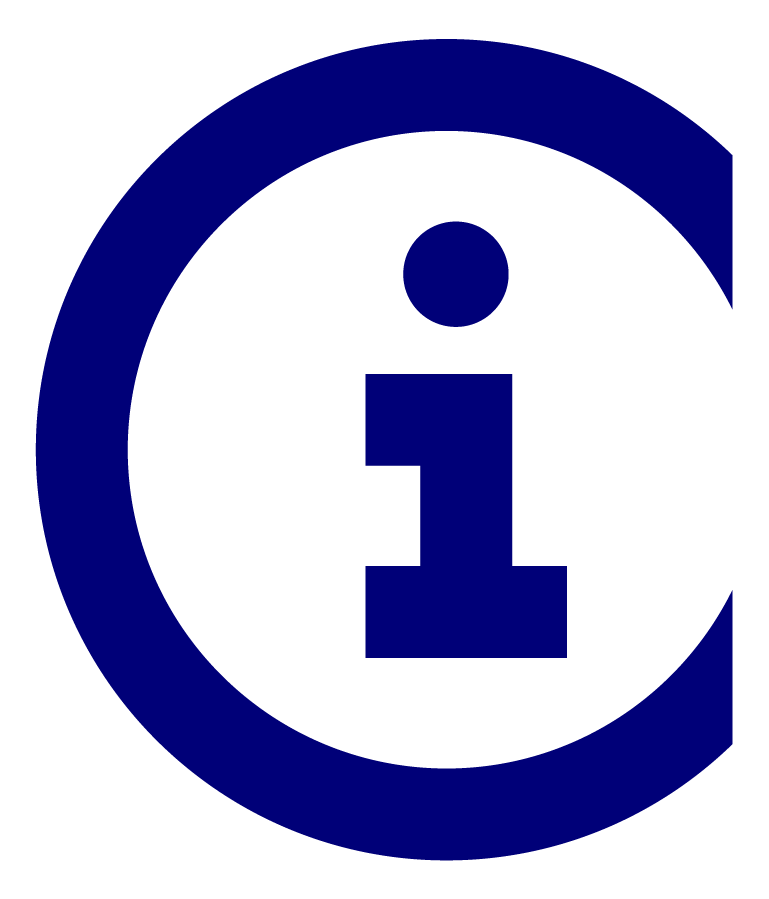 Autoinforme Avaluació activitat direcció acadèmica Model Direcció de Programa o Direcció Acadèmica de Formació ContínuaAutoinforme Avaluació activitat direcció acadèmica Model Direcció de Programa o Direcció Acadèmica de Formació ContínuaAutoinforme Avaluació activitat direcció acadèmica Model Direcció de Programa o Direcció Acadèmica de Formació Contínua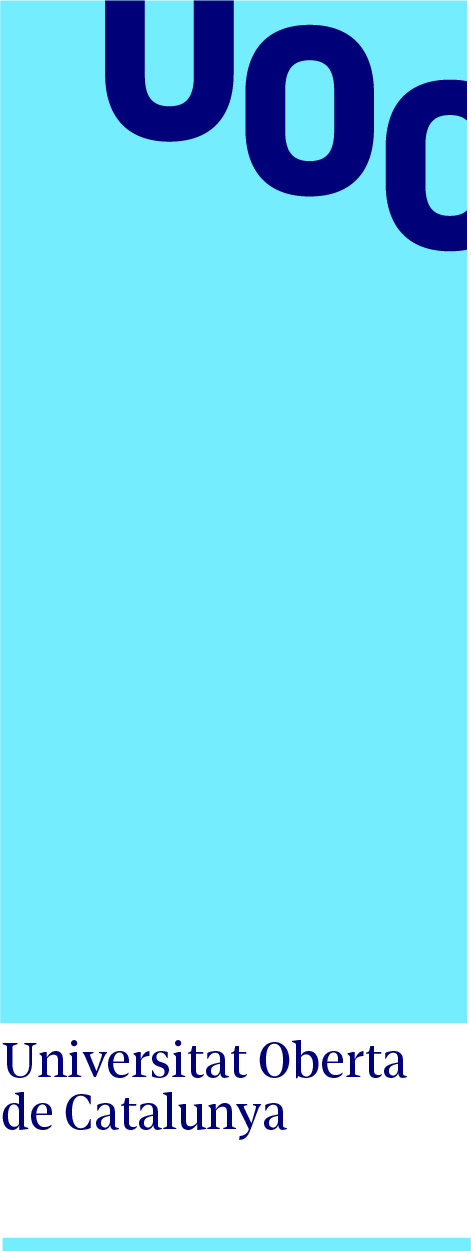 idp o NIF/NIE:      Data:     Tram:      Per a cada tram avaluat cal presentar un Autoinforme.Només es tenen en consideració aportacions que coincideixen amb el període sotmès a avaluació i d’acord amb la sol·licitud lliurada i validada prèviament.Aquest autoinforme es presenta sense perjudici que en el procés d’avaluació i a petició del comitè d’avaluació es pugui demanar a la persona sol·licitant ampliació i/o justificació de la informació que s’aporta.Podeu consultar el Manual d’Avaluació de l’Activitat Acadèmica del Professorat i el Procediment d’avaluació per completar correctament l’autoinforme, disponible a l’espai IntraUOC/ Política de personal acadèmicEl model autoinforme avalua la Dimensió Planificació i Desenvolupament de la direcció acadèmica.El professorat ha d’incloure informació de les següents tipologies de responsabilitat en el seu àmbit d’actuació: Qualitat del Programa o àmbitTransferència i/o Internacionalització del Programa o àmbit Els resultats de l’acció de direcció s’avaluen d’acord amb els objectius individuals i institucionals de rol.Extensió màxima de 5 pàgines (Arial 10 interlineat simple) En cas de superació, el comitè d’avaluació es reserva el dret de llegir únicament les 5 primeres pàgines. Si les accions descrites corresponen a més d’un programa, especificar aquelles que són únicament d’aplicació en un programa.En el cas de direcció de programa d’oferta oficial, el professorat haurà d’acompanyar l’autoinforme d’una mostra (1) d’informe de seguiment corresponent al període d’avaluació.APORTACIÓ: QUALITAT DEL PROGRAMA o ÀMBITBreu descripció. Màxim 500 caràcters.   Breu descripció. Màxim 500 caràcters.   Breu descripció. Màxim 500 caràcters.   Breu descripció. Màxim 500 caràcters.   Breu descripció. Màxim 500 caràcters.   Breu descripció. Màxim 500 caràcters.   DIMENSIÓ PLANIFICACIÓDIMENSIÓ PLANIFICACIÓDIMENSIÓ PLANIFICACIÓDIMENSIÓ PLANIFICACIÓDIMENSIÓ PLANIFICACIÓDIMENSIÓ PLANIFICACIÓD’acord amb els objectius establerts,  incloure les aportacions més rellevants degudament referenciades o amb evidència concreta, del període sotmès a avaluació.     D’acord amb els objectius establerts,  incloure les aportacions més rellevants degudament referenciades o amb evidència concreta, del període sotmès a avaluació.     D’acord amb els objectius establerts,  incloure les aportacions més rellevants degudament referenciades o amb evidència concreta, del període sotmès a avaluació.     D’acord amb els objectius establerts,  incloure les aportacions més rellevants degudament referenciades o amb evidència concreta, del període sotmès a avaluació.     D’acord amb els objectius establerts,  incloure les aportacions més rellevants degudament referenciades o amb evidència concreta, del període sotmès a avaluació.     D’acord amb els objectius establerts,  incloure les aportacions més rellevants degudament referenciades o amb evidència concreta, del període sotmès a avaluació.     DIMENSIÓ DESENVOLUPAMENTDIMENSIÓ DESENVOLUPAMENTDIMENSIÓ DESENVOLUPAMENTDIMENSIÓ DESENVOLUPAMENTDIMENSIÓ DESENVOLUPAMENTDIMENSIÓ DESENVOLUPAMENTD’acord amb els objectius establerts,  incloure les aportacions més rellevants degudament referenciades o amb evidència concreta, del període sotmès a avaluació.D’acord amb els objectius establerts,  incloure les aportacions més rellevants degudament referenciades o amb evidència concreta, del període sotmès a avaluació.D’acord amb els objectius establerts,  incloure les aportacions més rellevants degudament referenciades o amb evidència concreta, del període sotmès a avaluació.D’acord amb els objectius establerts,  incloure les aportacions més rellevants degudament referenciades o amb evidència concreta, del període sotmès a avaluació.D’acord amb els objectius establerts,  incloure les aportacions més rellevants degudament referenciades o amb evidència concreta, del període sotmès a avaluació.D’acord amb els objectius establerts,  incloure les aportacions més rellevants degudament referenciades o amb evidència concreta, del període sotmès a avaluació.Direcció dels processos del sistema de garantia interna de qualitat.    Direcció dels processos del sistema de garantia interna de qualitat.    Direcció dels processos del sistema de garantia interna de qualitat.    Direcció dels processos del sistema de garantia interna de qualitat.    Direcció dels processos del sistema de garantia interna de qualitat.    Direcció dels processos del sistema de garantia interna de qualitat.    Mecanismes de coordinació de l’equip docent.   Mecanismes de coordinació de l’equip docent.   Mecanismes de coordinació de l’equip docent.   Mecanismes de coordinació de l’equip docent.   Mecanismes de coordinació de l’equip docent.   Mecanismes de coordinació de l’equip docent.   Coordinació i impuls de recursos.Coordinació i impuls de recursos.Coordinació i impuls de recursos.Coordinació i impuls de recursos.Coordinació i impuls de recursos.Coordinació i impuls de recursos.Autoavaluació (opcional)Excel·lentMolt béBéInsuficientNo aportaDIMENSIÓ PLANIFICACIÓDIMENSIÓ PLANIFICACIÓDIMENSIÓ PLANIFICACIÓDIMENSIÓ PLANIFICACIÓDIMENSIÓ PLANIFICACIÓDIMENSIÓ PLANIFICACIÓDisseny de la qualitat del programa o àmbit formatiu☐☐☐☐☐DIMENSIÓ DESENVOLUPAMENTDIMENSIÓ DESENVOLUPAMENTDIMENSIÓ DESENVOLUPAMENTDIMENSIÓ DESENVOLUPAMENTDIMENSIÓ DESENVOLUPAMENTDIMENSIÓ DESENVOLUPAMENTDirecció dels processos del sistema de garantia interna de qualitat☐☐☐☐☐Mecanismes de coordinació de l’equip docent☐☐☐☐☐Coordinació i impuls de recursos☐☐☐☐☐Extensió màxima de 5 pàgines (Arial 10 interlineat simple) En cas de superació, el comitè d’avaluació es reserva el dret de llegir únicament les 5 primeres pàgines. APORTACIÓ: TRANSFERÈNCIA,  INTERNACIONALITZACIÓ i/o GLOBALITZACIÓ DEL PROGRAMA o ÀMBITBreu descripció. Màxim 500 caràcters.   Breu descripció. Màxim 500 caràcters.   Breu descripció. Màxim 500 caràcters.   Breu descripció. Màxim 500 caràcters.   Breu descripció. Màxim 500 caràcters.   Breu descripció. Màxim 500 caràcters.   DIMENSIÓ PLANIFICACIÓDIMENSIÓ PLANIFICACIÓDIMENSIÓ PLANIFICACIÓDIMENSIÓ PLANIFICACIÓDIMENSIÓ PLANIFICACIÓDIMENSIÓ PLANIFICACIÓD’acord amb els objectius establerts,  incloure les aportacions més rellevants degudament referenciades o amb evidència concreta, del període sotmès a avaluació.  D’acord amb els objectius establerts,  incloure les aportacions més rellevants degudament referenciades o amb evidència concreta, del període sotmès a avaluació.  D’acord amb els objectius establerts,  incloure les aportacions més rellevants degudament referenciades o amb evidència concreta, del període sotmès a avaluació.  D’acord amb els objectius establerts,  incloure les aportacions més rellevants degudament referenciades o amb evidència concreta, del període sotmès a avaluació.  D’acord amb els objectius establerts,  incloure les aportacions més rellevants degudament referenciades o amb evidència concreta, del període sotmès a avaluació.  D’acord amb els objectius establerts,  incloure les aportacions més rellevants degudament referenciades o amb evidència concreta, del període sotmès a avaluació.  DIMENSIÓ DESENVOLUPAMENTDIMENSIÓ DESENVOLUPAMENTDIMENSIÓ DESENVOLUPAMENTDIMENSIÓ DESENVOLUPAMENTDIMENSIÓ DESENVOLUPAMENTDIMENSIÓ DESENVOLUPAMENTD’acord amb els objectius establerts,  incloure les aportacions més rellevants degudament referenciades o amb evidència concreta, del període sotmès a avaluació.D’acord amb els objectius establerts,  incloure les aportacions més rellevants degudament referenciades o amb evidència concreta, del període sotmès a avaluació.D’acord amb els objectius establerts,  incloure les aportacions més rellevants degudament referenciades o amb evidència concreta, del període sotmès a avaluació.D’acord amb els objectius establerts,  incloure les aportacions més rellevants degudament referenciades o amb evidència concreta, del període sotmès a avaluació.D’acord amb els objectius establerts,  incloure les aportacions més rellevants degudament referenciades o amb evidència concreta, del període sotmès a avaluació.D’acord amb els objectius establerts,  incloure les aportacions més rellevants degudament referenciades o amb evidència concreta, del període sotmès a avaluació.Accions de transferència, internacionalització i/o globalització.Accions de transferència, internacionalització i/o globalització.Accions de transferència, internacionalització i/o globalització.Accions de transferència, internacionalització i/o globalització.Accions de transferència, internacionalització i/o globalització.Accions de transferència, internacionalització i/o globalització.Accions amb agents externs i accions de promoció i visibilitat del programa o àmbit.  Accions amb agents externs i accions de promoció i visibilitat del programa o àmbit.  Accions amb agents externs i accions de promoció i visibilitat del programa o àmbit.  Accions amb agents externs i accions de promoció i visibilitat del programa o àmbit.  Accions amb agents externs i accions de promoció i visibilitat del programa o àmbit.  Accions amb agents externs i accions de promoció i visibilitat del programa o àmbit.  Autoavaluació (opcional)Excel·lentMolt béBéInsuficientNo aportaDIMENSIÓ PLANIFICACIÓDIMENSIÓ PLANIFICACIÓDIMENSIÓ PLANIFICACIÓDIMENSIÓ PLANIFICACIÓDIMENSIÓ PLANIFICACIÓDIMENSIÓ PLANIFICACIÓPlanificació de la Internacionalització/ Transferència del programa o àmbit☐☐☐☐☐DIMENSIÓ DESENVOLUPAMENTDIMENSIÓ DESENVOLUPAMENTDIMENSIÓ DESENVOLUPAMENTDIMENSIÓ DESENVOLUPAMENTDIMENSIÓ DESENVOLUPAMENTDIMENSIÓ DESENVOLUPAMENTAccions de Transferència,  Internacionalització i/o globalització☐☐☐☐☐Accions amb agents externs i accions de promoció i visibilitat del programa o àmbit☐☐☐☐☐Altres aportacions i/o indicadors no inclosos en els apartats anteriors d’interès.Aquest apartat no és d'obligat compliment i correspon al comitè d’avaluació la seva valoració i puntuació en la dimensió corresponent. Màxim 1500 caràcters